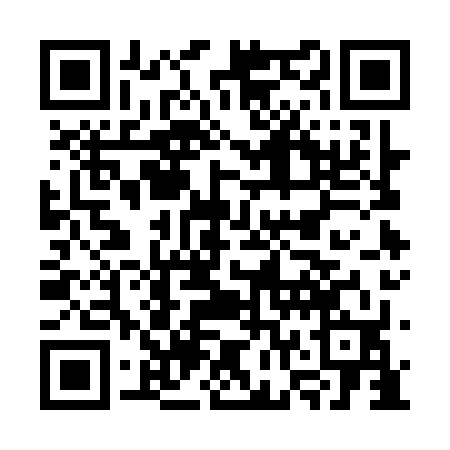 Prayer times for Char Boyarmari, BangladeshWed 1 May 2024 - Fri 31 May 2024High Latitude Method: NonePrayer Calculation Method: University of Islamic SciencesAsar Calculation Method: ShafiPrayer times provided by https://www.salahtimes.comDateDayFajrSunriseDhuhrAsrMaghribIsha1Wed4:115:3212:043:316:367:582Thu4:105:3112:043:316:377:583Fri4:095:3012:043:306:377:594Sat4:085:3012:043:306:388:005Sun4:075:2912:033:306:388:006Mon4:065:2812:033:306:398:017Tue4:055:2812:033:296:398:028Wed4:045:2712:033:296:408:029Thu4:045:2712:033:296:408:0310Fri4:035:2612:033:296:418:0411Sat4:025:2512:033:296:418:0512Sun4:015:2512:033:286:428:0513Mon4:015:2412:033:286:428:0614Tue4:005:2412:033:286:438:0715Wed3:595:2312:033:286:438:0716Thu3:595:2312:033:286:448:0817Fri3:585:2212:033:286:448:0918Sat3:575:2212:033:276:458:1019Sun3:575:2212:033:276:458:1020Mon3:565:2112:033:276:468:1121Tue3:565:2112:033:276:468:1222Wed3:555:2012:033:276:478:1223Thu3:555:2012:043:276:478:1324Fri3:545:2012:043:276:488:1425Sat3:545:2012:043:276:488:1426Sun3:535:1912:043:276:498:1527Mon3:535:1912:043:276:498:1628Tue3:525:1912:043:266:508:1629Wed3:525:1912:043:266:508:1730Thu3:525:1812:043:266:518:1731Fri3:515:1812:053:266:518:18